Classroom Aide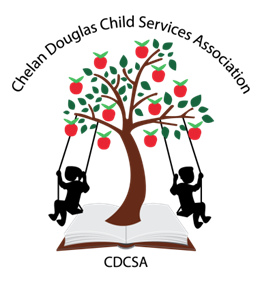 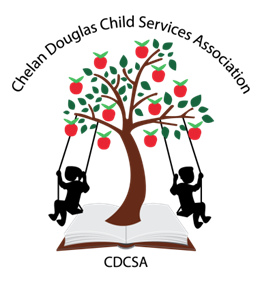 Job Focus:To support and enhance services provided to children and families. This position is full-time, Monday through Friday, 40 hours a week.Responsibilities:Ensure the health and safety of all children at all times.Interact positively with children to support their learning.Assist the teaching team with the care and feeding of young children and the implementation of the Early Education and Development program.Maintain strict child, family, and staff confidentiality. Maintain a professional attitude toward management, staff, parents, and children.Attend meetings and training sessions as requested.Other responsibilities as assigned by the Managers or Supervisor.Review daily plans, clarify job roles and discuss expectations with the supervisor.Participate in preparing and implementing classroom activities.Assists with serving meals and diaper changes.Model appropriate behavior/attitudes when working with students, parents, and staff.Share information and observations of children with the teacher and teacher assistants.Participate in the clean-up and maintenance of the classroom, playground, and storage areas.Substitute for absent staff.Qualifications:High School Diploma or equivalent.At least 18 years of age.1-year experience working directly with children.Thirty-hour STARS Training.Have a valid Washington State Driver’s License, auto liability insurance, reliable transportation and be able to provide a copy of your safe-driving record upon request.Ability to communicate positively with children, families, and staff with varying cultural, educational, and socio-economic backgrounds.Ability to lift 50 pounds.Ability to obtain First Aid/CPR certification.Fulfillment of all specified Health and Safety requirements.Ability to obtain a Food Handlers Permit within 90 days of hire.Ability to obtain DEL Background Check and renew as required. Must be able to pass a DCYF Background Check with freedom from conviction of child abuse and neglect.Must be able to pass a pre-employment drug test screening.Benefits: Paid Vacation, Sick, and Personal leave.Heath/Vision InsuranceDental InsuranceLife Insurance & 401k Salary: $16.78 per hour CDCSA Mission Statement:To support and reinforce the family as the most important influence in a child’s life by fostering independence, raising self-esteem, and building social competence. Code of Ethics Statement:Chelan Douglas Child Services Association is committed to the highest ethical standards and furthering the values of early childhood education as they are reflected in the ideals and principles of the NAEYC Code of Ethical Conduct. CDCSA School Readiness Goals:As children leave our program they will have the social competence, skills, knowledge, and attitudes necessary for success in school and for later learning and life; demonstrated through developmentally appropriate progression on meeting goals in social and emotional development, language development, literacy knowledge, and skills, approaches to learning, cognition, and general knowledge, physical well-being ad motor development. As parents leave our program they will have the knowledge and understanding that they are their child’s first and most important teacher and advocate, and knowledge and skills to make a difference in the life and learning of their child. The Chelan Douglas Child Services Association is an equal opportunity employer. 